Resultados generalesSe espera que los alumnos de Lengua y literatura en Inglés de 4.º grado sean evaluados en 45 competencias para 9 Elementos Esenciales. El alumno ha dominado 13 competencias durante el año.En general, el dominio de Lengua y Literatura en Inglés del alumno se encuentra en la segunda de las cuatro categorías de rendimiento: cercano al objetivo. Las competencias específicas que el alumno ha logrado dominar y las que no ha logrado se pueden encontrar en el Perfil de aprendizaje del alumno.en desarrollo	cercano al objetivodentro del objetivo	avanzadoÁreaLos gráficos de barras resumen el porcentaje de competencias que se han dominado por área. Las áreas consisten en grupos de Elementos Esenciales, o estándares de contenido, relacionados entre sí. No todos los alumnos se evalúan para todas las competencias debido a la disponibilidad de contenido en los diferentes niveles para cada estándar. Encontrará más información sobre el dominio del alumno de las competencias por área en el Perfil de aprendizaje.ELA.C1.1: Determinar los elementos importantes de un texto 20%3 de 15 competencias dominadasELA.C1.2: Construir la comprensión de un texto 40%4 de 10 competencias dominadasPágina 1 de 5Para obtener más información y recursos, visite https://dynamiclearningmaps.org/states.© The University of Kansas. Todos los derechos reservados. Solo con fines educativos. Queda prohibida su utilización con fines comerciales o de otro tipo sin autorización. “Dynamic Learning Maps” es una marca comercial de la Universidad de Kansas.Perfil de rendimiento, continuaciónELA.C1.3: Integrar ideas e información de un texto20%1 de 5 competencias dominadasELA.C2.1: Utilizar la escritura para comunicarse33%5 de 15 competencias dominadasPágina 2 de 5 Para obtener más información y recursos, visite https://dynamiclearningmaps.org/states.A continuación, se resume el rendimiento del alumno en relación con los Elementos Esenciales de Lengua y literatura en Inglés de 4.o grado. Esta información se basa en todas las pruebas de Dynamic Learning Maps (DLM) que realizó el alumno durante el año escolar 2023-2024. Durante el año escolar 2023-2024, el 4.º grado tuvo 17 Elementos Esenciales en 4 áreas disponibles para la enseñanza. El 4.o grado tuvo un número mínimo requerido para la evaluación de 9 Elementos Esenciales. Se evaluó al alumno en 13 Elementos Esenciales en 4 de las 4 áreas.La demostración del dominio de un nivel durante la evaluación supone el dominio de todos los niveles anteriores en los Elementos Esenciales. Esta tabla describe qué competencias demostró su hijo/a en la evaluación y cómo se comparan esas competencias con las expectativas para el nivel de grado escolar.Niveles dominados este año        No hay evidencia de dominio para este Elemento Esencial    	Elemento Esencial no evaluado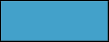 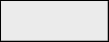 Este informe tiene como objetivo servir como una fuente de evidencia en un proceso de planificación en materia de enseñanza.  Los resultados combinan todas las respuestas de los ítems del año académico completo. Debido a que su hijo/a puede demostrar conocimientos y competencias de manera diferente en distintos entornos, es posible que los resultados de dominio estimados que se muestran aquí no representen completamente lo que su hijo/a sabe y puede hacer.Para obtener más información y recursos, visite https://dynamiclearningmaps.org/states.© The University of Kansas. Todos los derechos reservados. Solo con fines educativos. Queda prohibida su utilización con fines comerciales o de otro tipo sin autorización. “Dynamic Learning Maps” es una marca comercial de la Universidad de Kansas.	Página 3 de 5ÁreaElemento EsencialNivel de dominioNivel de dominioNivel de dominioNivel de dominioNivel de dominioÁreaElemento Esencial1(Precursor inicial)2(Precursor distal)3(Precursor proximal)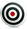 4(Objetivo)5(Sucesor)ELA.C1.1ELA.EE.RL.4.1Identificar personas, objetos, lugares o acontecimientos conocidosIdentificar las acciones de un personaje en un relato conocidoIdentificar las acciones de un personajeRelatar con detalles los acontecimientos de un relatoRelatar los detalles clave de un relatoELA.C1.1ELA.EE.RL.4.3Entender los nombres de los objetosIdentificar detalles concretos en un relato conocidoIdentificar los personajes, el marco narrativo y los principales acontecimientosDescribir a los personajes de una narraciónDescribir los personajes, el marco narrativo y los acontecimientosELA.C1.1ELA.EE.RL.4.5Identificar personas, objetos, lugares o acontecimientos conocidosNombrar o identificar objetos en imágenesIdentificar el principio, nudo y final de un relato conocidoIdentificar las características del relatoIdentificar los elementos narrativos que cambianELA.C1.1ELA.EE.RI.4.1Entender los nombres de los objetosNombrar o identificar objetos en imágenesIdentificar detalles concretos en un texto informativoIdentificar detalles explícitos en textos informativosIdentificar palabras relacionadas con la información explícitaELA.C1.1ELA.EE.RI.4.2Entender los nombres de los objetosNombrar o identificar objetos en imágenesIdentificar detalles concretos en textos informativosIdentificar el tema general de un texto conocidoIdentificar las palabras relacionadas con un tema en un texto informativoÁreaElemento EsencialNivel de dominioNivel de dominioNivel de dominioNivel de dominioNivel de dominioÁreaElemento Esencial1(Precursor inicial)2(Precursor distal)3(Precursor proximal)4(Objetivo)5(Sucesor)ELA.C1.1ELA.EE.RI.4.3Entender los nombres de los objetosUtilizar el conocimiento de una categoría para sacar conclusionesIdentificar detalles concretos en un texto informativoIdentificar detalles concretos relacionados con personas, acontecimientos o ideasComparar detalles claveELA.C1.1ELA.EE.RI.4.5Determinar las similitudes o diferencias entre objetosNombrar o identificar objetos en imágenesIdentificar la información presentada en imágenes o gráficosReconocer las características de los textos informativosEntender la finalidad estructural de un textoELA.C1.2ELA.EE.RL.4.2Identificar personas, objetos, lugares o acontecimientos conocidosIdentificar los acontecimientos más importantes de un relato conocidoIdentificar las acciones de un personaje y sus correspondientes consecuenciasIdentificar el argumento de un relato conocidoIdentificar el argumento específico de un relatoELA.C1.2ELA.EE.RL.4.4Entender los nombres de los objetosIdentificar el significado de ciertas palabrasIdentificar palabras o frases para completar una oración literalIdentificar el significado de una palabra no ambiguaIdentificar los múltiples significados de una palabraELA.C1.2ELA.EE.RL.4.6Entender los nombres de los objetosIdentificar las acciones de un personaje en un relato conocidoIdentificar las acciones de un personajeIdentificar al narrador de un relatoIdentificar el punto de vista de un narradorELA.C1.2ELA.EE.RI.4.4Entender los nombres de los objetosIdentificar el significado de ciertas palabrasIdentificar palabras o frases para completar una oración literalIdentificar el significado de una palabra no ambiguaIdentificar los múltiples significados de una palabraÁreaElemento EsencialNivel de dominioNivel de dominioNivel de dominioNivel de dominioNivel de dominioÁreaElemento Esencial1(Precursor inicial)2(Precursor distal)3(Precursor proximal)4(Objetivo)5(Sucesor)ELA.C1.2ELA.EE.RI.4.8Darse cuenta de un cambioIdentificar detalles concretos en un texto informativoIdentificar los puntos principales de un textoIdentificar las razones en la que se basan los puntos de un textoIdentificar la relación entre los puntos y las razones que las respaldanELA.C1.2ELA.EE.L.4.5.cIdentificar personas, objetos, lugares o acontecimientos conocidosIdentificar palabras descriptivasIdentificar los usos reales de las palabrasIdentificar palabras con significados opuestosComprender los significados de palabras similaresELA.C1.3ELA.EE.RI.4.9Entender los nombres de los objetosSacar conclusiones a partir del conocimiento de una categoríaIdentificar los puntos en común entre dos textosComparar textos informativos sobre el mismo temaComparar las similitudes y diferencias entre textosELA.C2.1ELA.EE.L.4.2.aComprender que las palabras se componen de letrasDiferenciar entre mayúsculas y minúsculasComprender el uso de las mayúsculasEscribir en mayúsculas la primera letra de una oraciónUtilizar correctamente las mayúsculas al escribir un títuloELA.C2.1ELA.EE.L.4.2.dComprender que las palabras se componen de letrasIdentificar la primera letra del propio nombreUtilizar las letras para crear palabrasDeletrear palabras fonéticamenteDeletrear palabras con sufijos flexivosELA.C2.1ELA.EE.W.4.2.bEntender los nombres de los objetosIdentificar personas, cosas, lugares y acontecimientosIdentificar palabras descriptivasIdentificar palabras, hechos o detalles sobre un temaProporcionar datos e información relacionados con un tema